Let Us Play (Wolverhampton) Volunteer Application Form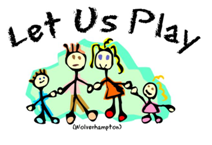 Signature ......................................................                Date .............................................Please print name ............................................................................................................Volunteer Position Applied for (please circle):  Sessional Volunteer, Office Volunteer, both.Volunteer Position Applied for (please circle):  Sessional Volunteer, Office Volunteer, both.Volunteer Position Applied for (please circle):  Sessional Volunteer, Office Volunteer, both.Volunteer Position Applied for (please circle):  Sessional Volunteer, Office Volunteer, both.Title: Mr/Mrs/Miss/OtherName:DOB:DOB:Address:Address:Address:Address:Term Time Address (if different from above):Term Time Address (if different from above):Term Time Address (if different from above):Term Time Address (if different from above):Contact/Mobile Number(s):Email Address:Contact/Mobile Number(s):Email Address:Do you wish to declare a disability?  YES/NOIf you are in education currently, please tell us what courses you are studying and of any previous employment or volunteering experience.If you are in education currently, please tell us what courses you are studying and of any previous employment or volunteering experience.If you are in education currently, please tell us what courses you are studying and of any previous employment or volunteering experience.If you are in education currently, please tell us what courses you are studying and of any previous employment or volunteering experience.Please give us some details of your skills, hobbies and interests and how you plan to put these into practice to help the members of Let Us Play.Please give us some details of your skills, hobbies and interests and how you plan to put these into practice to help the members of Let Us Play.Please give us some details of your skills, hobbies and interests and how you plan to put these into practice to help the members of Let Us Play.Please give us some details of your skills, hobbies and interests and how you plan to put these into practice to help the members of Let Us Play.Please tell us a little about yourself and why you wish to volunteer for Let Us PlayPlease tell us a little about yourself and why you wish to volunteer for Let Us PlayPlease tell us a little about yourself and why you wish to volunteer for Let Us PlayPlease tell us a little about yourself and why you wish to volunteer for Let Us PlayAdditional Information:We ask all of our volunteers to commit to one session per month.A fully enhanced DBS check will be required prior to the commencement of volunteering.All information received, will be treated as confidential and will be processed in line with the 1998 Data Protection Act.Additional Information:We ask all of our volunteers to commit to one session per month.A fully enhanced DBS check will be required prior to the commencement of volunteering.All information received, will be treated as confidential and will be processed in line with the 1998 Data Protection Act.Additional Information:We ask all of our volunteers to commit to one session per month.A fully enhanced DBS check will be required prior to the commencement of volunteering.All information received, will be treated as confidential and will be processed in line with the 1998 Data Protection Act.Additional Information:We ask all of our volunteers to commit to one session per month.A fully enhanced DBS check will be required prior to the commencement of volunteering.All information received, will be treated as confidential and will be processed in line with the 1998 Data Protection Act.